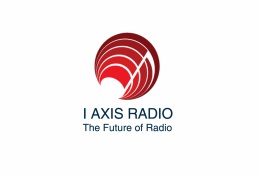 Acknowledgment and Agreement of
One Hourly Scheduled Radio Slot Time on I Axis Radio, LLCDate:	From:	I Axis Radio, LLC
175 Walnut Avenue
Bronx, NY 10454To:	
This agreement between I Axis Radio, LLC (Company) and________________(Client/DJ/HOST). For a one hour scheduled time slot on I Axis Broadcast network on the specified day __________, for 1 hour Time indicated________, weekly (4 times per month on the same day and time) .                                       For $___________. Per month. Client/DJ/Host Name.:                        __________________________Email.:                                                 __________________________Contact Number:                                 __________________________Day and Time.:	                        __________________________Monthly Rate.:	                                    __________________________An initial setup fee of $30.00 is required along with the first month’s rent. $___________.All payments are due on the 1st of the month. Any fees paid past the 7th day of the month will be assessed a $12.00 late fee. You will have the option of sending your weekly mp3 file by email to infoiaxisradio@gmail.com. File must be sent in 3 days prior to air time. Or you can go live on your scheduled  1 hour slot time. You will be sent an email link that will grant you access to the I Axis interface hosted by Radio.co. This link will grant you access and give you authorization to broadcast your show on I Axis Radio for your scheduled 1 hour time slot. You do have the option to send a prerecorded mp3 file of your show.If you reside overseas ( England, Europe, Asia, Africa etc.),or reside outside of the New York eastern standard time zone. Please indicate the requested time and date based on the Eastern Standard time zone.This agreement is on an initial 3 month term. After the initial 3 month term has been completed you may have the option of continuing on a month to month schedule for the day and time agreement allocated to you. Please allow 30 day notice if you decide to no longer broadcast on I Axis Radio.All fees and payments are final as indicated in this agreement. All payments will be sent to __________________________________________.Sincerely,I AXIS RADIO, LLCI AXIS RADIO, LLC/AGENT_______________________________________________CLIENT/DJ/HOST_______________________________________________________DATE_________________________________________________________________